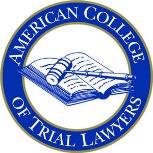 2021 EMIL GUMPERT AWARD APPLICATION INSTRUCTIONSDeadline for submission: THURSDAY, OCTOBER 1, 2020Instructions AND INFORMATIONApplications should be signed and dated by an authorized representative and submitted to the National Office of the American College of Trial Lawyers by the deadline date as a pdf attachment in an email to: gumpertaward@actl.com Applicants for the Emil Gumpert Award should complete the application thoroughly, attaching additional pages, as necessary, to complete any given question.  Applicants are invited to submit any additional helpful information, such as statement of purpose, financial data and letters of support, in PDF format. Letters of support from persons or groups outside the organization, such as a partner organization, judge, local government agency or community group, or esteemed member of the community, may also be included with the application.A Fellow or Committee of the College may nominate a program.  The nomination should take the form of a letter that explains the relationship of the nominator to the applicant and the nominator’s support of the program.  The nominator’s letter may be included with the organization’s application, and must be submitted by the deadline noticed above. A nomination is not required for an application to be considered.The winner of the Award will be notified in March 2021.  All other applicants will be notified of the decision at that time.  The winner is asked to provide a report one year after the disbursement explaining how the award money was used.Questions may be directed to Amy Mrugalski at amrugalski@actl.com or gumpertaward@actl.com 